Elevrådsprotokoll     17-10-04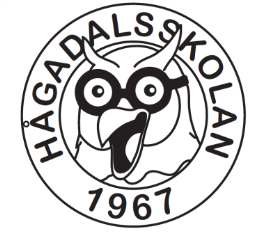 Närvarande åk 1-3: Jorik och Theo 1A, Ella och Olivia 1B, Nils 1C, Emma och Simon 2A, Lina 2B, Alma 3A, Jasmine 3B, Albin och Molly 3C.Elevrådsprotokoll 17-10-10Åk 4-6: Jakob 4A, David 4B, Harald 4C, Axel 5B, Anna och  Lukas 6A och Lewan 6B.Diskussioner och synpunkter från klassråden:Många elever tycker att skolklockans ringsignal inte hörs när man är bakom gymnastiksalen eller på fotbollsplanen. Ringsignalen är på högsta volym och kan tyvärr inte höjas mer. Vi får hjälpa varandra och påminna de som inte hört signalen att rasten är slut.Det är många klasser som önskar nya bollar och uteleksaker för att de gamla kommit bort. Här gäller det för alla klasser att ta ansvar för sina bollar och ta in dem efter rast och efter skoldagens slut. Det är jättekul att så många elever gillar ämnet idrott och vill ha fler lektioner. Vi följer den timplan som gäller för alla skolor och det är tyvärr inte mer idrott än de timmar vi har. Önskemål om duschdörrar istället för draperier är något som kommer upp då och då. Eftersom vi hyr gymnastiksalen så kan vi inte bestämma om sådant. Om man inte vill duscha tillsammans med sin klass finns en enskild dusch i varje omklädningsrum.Välgörande ändamålÅrets överskott från Skolans kväll kommer i år att fördelas mellan Världsnaturfonden och Rädda Barnen. Åk 6 kommer att presentera dessa organisationers arbete i gymnastiksalen den 24 oktober då det är FN-dagen.Övriga punkter1A har tappat bort sin fotboll och önskar en ny. 1B tycker att höstvandringen var trevlig. Klassen vill gärna göra fler saker tillsammans med sina faddrar. De önskar hopprep till rasterna.2A vill att alla klasser är lugna när de kommer in i matsalen eftersom det stör klasser som redan sitter ner och äter.2B vill gärna ha bänkar att sitta på i sitt kapprum. De undrar om det är tillåtet att köra ”bluff” i klätterställningen. Enligt flera av eleverna på mötet så är det en form av tagarlek och det ska vi inte ha i klätterställningen. Om man jagar varandra är det kul ända fram till någon ramlar och gör sig illa.3A tycker att femmorna är för många i gungorna. Klockan vid gymnastiksalen visar inte rätt tid och är dessutom väldigt smutsig. Vi ber Krister titta på den klockan.4A tycker det är stökigt i deras hall, att det är många jackor som hamnar på golvet. Här får alla elever i åk 4 hjälpas åt att hålla ordning så att inte kläderna hamnar på golvet.4B önskar fler Kingrutor. Kom gärna med förslag på var de rutorna kan målas. De kommer också med ett önskemål om en plats att gå till om man känner sig ensam och vill ha någon att leka med. Finns det något förslag från klasserna var den platsen skulle kunna vara? Det tycker också att deras platser i matsalen inte är rena när de kommer. Ta reda på vilken klass som äter före er och berätta det här för dem. 4C vill lägga ihop sina två idrottslektioner till en lång lektion. Det skulle innebära en väldigt lång  idrottslektion istället för två kortare. Tora kan säkert berätta för er vad hon tror är bäst. De önskar en ”stilbytardag” även denna termin. Är det fler klasser som vill?5B tyckte att brandlarmet hördes dåligt när vi övade förra veckan. Vi får be Yvonne kontrollera detta.6A och 6B vill ha nya nät till fotbollsmålen. Det är beställt och kommer säkert inom kort.Näten går sönder när man hänger och ligger i dem så påminn varandra om att vara rädda om de nya näten.6B tycker att inomhustemperaturen har blivit bättre i Lilla huset.Nästa gång vi träffas är det matråd. Torsdag 9 november i matsalen.Mona GranqvistSamtalsledare / rektor					